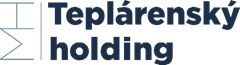 Obstarávateľ: MH Teplárenský holding, a.s., Turbínová 3, 831 04  BratislavaSÚŤAŽNÉ  PODKLADYPredmet zákazky: „Výroba, montáž protiklenbových striešok do sila na kotle K4“Martin, 06/2024ČASŤ 1 - VŠEOBECNÉ INFORMÁCIEIdentifikácia obstarávateľaNázov a sídlo: MH Teplárenský holding, a.s., Turbínová 3, 831 04 Bratislava – mestská časť Nové Mesto (ďalej aj len MHTH)IČO: 36 211 541Predmet zákazkyPredmetom zákazky bude vykonanie diela „Výroba, montáž protiklenbových striešok do sila na kotle K4“.Podrobnejšie vymedzenie predmetu zákazky tvorí časť 3 - Opis predmetu zákazky.      Typ zmluvyVýsledkom obstarávania bude uzatvorenie zmluvy/vystavenie objednávky.  Podrobné vymedzenie zmluvných podmienok tvorí samostatnú časť 5 - Obchodné podmienky.Miesto a termín realizácie predmetu zákazkyMiesto realizácie: MH Teplárenský holding, a.s. závod Martin, Robotnícka 17, 036 80 MartinTermín realizácie: obdobie 07-08/2024, fyzická montáž do konca 08/2024Obhliadka miesta realizácie zákazky	Účastníkom sa odporúča vykonať obhliadku miesta realizácie zákazky, pre získanie všetkých informácií, potrebných na prípravu a spracovanie ponuky. Účastníci, ktorí prejavia záujem o vykonanie ohliadky miesta  realizácie zákazky, dostanú informácie u zodpovednej osoby obstarávateľa – Ing. Rastislav Košút, +421 907 338 876, rastislav.kosut@mhth.sk. Vysvetľovanie a doplnenie súťažných podkladov	V prípade potreby objasniť súťažné podklady, poskytovanie vysvetlení a iné dorozumievanie medzi obstarávateľom a účastníkmi, sa bude uskutočňovať písomnou formou – elektronicky prostredníctvom modulu „Zapečatené ponuky“.				Za včas doručenú požiadavku účastníka o vysvetlenie súťažných podkladov sa považuje požiadavka doručená v písomnej forme najneskôr 3 dni pred uplynutím lehoty na predkladanie ponúk. 		Ak je to nevyhnutné, obstarávateľ môže doplniť informácie uvedené v súťažných podkladoch, ktoré oznámi súčasne všetkým účastníkom najneskôr 2 dni pred lehotou na predkladanie ponúk.Obsah ponukyPonuka predložená účastníkom musí obsahovať nasledovné doklady a dokumenty preukazujúce splnenie podmienok účasti a požiadaviek obstarávateľa v súťaži:doklad o oprávnení podnikať, respektíve doklad o zapísaní v profesijnom zozname  vedenom profesijnou organizáciou. V predmete podnikania musí byť zapísaný predmet podnikania oprávňujúci účastníka poskytovať požadovaný predmet zákazky,minimálne dve referencie o úspešne realizovaných zákazkách, predmetom ktorých boli obdobné dodávky a práce ako sú požadované v tomto obstarávaní, za obdobie posledné 3 roky, s hodnotou každej zákazky minimálne 10 000 EUR bez DPH Požadované referencie budú obsahovať:obchodné meno a sídlo odberateľa, stručný opis predmetu zákazky,celkový finančný objem v € bez DPHrok realizácie (lehota realizácie),meno a priezvisko, telefónne číslo a email kontaktnej oprávnenej osoby odberateľa, u ktorej je možné si tieto údaje overiť,opis technického riešenia, s podrobnou kalkuláciou dodávok a prác,súhlas s obchodnými podmienkami uvedenými v časti 5 týchto súťažných podkladov.Účastník predloží požadované doklady elektronicky v systéme PROeBIZ.Predloženie ponuky	Účastník môže predložiť iba jednu ponuku. Účastníkom sa nepovoľuje predložiť variantné riešenie. Ak súčasťou ponuky bude aj variantné riešenie, toto nebude brané do úvahy.	Účastník predkladá ponuku elektronicky v module „Zapečatené ponuky“. V prípade ak účastník predloží ponuky iným spôsobom (napríklad poštovou zásielkou, osobne, e-mailom), nebude sa na jeho ponuku prihliadať.Termín predkladania ponúkLehota na predkladanie ponúk: 27.6.2024, 16:00 hod.Doplnenie, zmena a odvolanie ponukyÚčastník môže predloženú ponuku dodatočne doplniť, zmeniť alebo odvolať do uplynutia lehoty podľa bodu 9.Preskúmanie ponúk	Obstarávateľ preskúma, či všetky ponuky spĺňajú požiadavky obstarávateľa a rozhodne, či ponuka:obsahuje všetky náležitosti určené v bode 7 tejto časti súťažných podkladov,zodpovedá ďalším pokynom a  náležitostiam  uvedeným v týchto súťažných podkladoch a vo výzve k súťaži.	Platnou ponukou je ponuka, ktorá vyhovuje všetkým požiadavkám a špecifikáciám podľa týchto súťažných podkladov a výzvy k súťaži a zároveň neobsahuje žiadne obmedzenia alebo výhrady, ktoré sú v rozpore s uvedenými požiadavkami. Ostatné ponuky budú zo súťaže vylúčené.	Účastníkovi, ktorý nesplní podmienky účasti príp. požiadavky obstarávateľa,  obstarávateľ zašle elektronicky prostredníctvom modulu „Zapečatené ponuky“  oznámenie o vylúčení, s uvedením dôvodov vylúčenia ponuky.	Účastníkovi, ktorý splnil podmienky účasti a požiadavky obstarávateľa a nebol vylúčený, zašle elektronicky prostredníctvom modulu „Zapečatené ponuky“  obstarávateľ výzvu na účasť v elektronickej aukcii a pravidlá priebehu elektronickej aukcie (v prípade rozhodnutia o ďalšom pokračovaní súťaže).Vysvetľovanie ponúk	Obstarávateľ môže požiadať elektronicky prostredníctvom modulu „Zapečatené ponuky“ účastníkov o písomné vysvetlenie ponúk. Nesmie však vyzývať ani prijať ponuku účastníka na zmenu, ktorou by sa ponuka zvýhodnila.	Obstarávateľ vylúči ponuku účastníka z procesu vyhodnocovania:ak neuzná vysvetlenie návrhu ceny alebo vysvetlenie ponuky za dostatočné aleboak účastník neposkytne vysvetlenie návrhu ceny alebo vysvetlenie ponuky v lehote určenej obstarávateľom.	Účastník bude upovedomený o vylúčení jeho ponuky s uvedením dôvodu vylúčenia elektronicky prostredníctvom modulu „Zapečatené ponuky“.Vyhodnotenie ponúk	Obstarávateľ hodnotí tie ponuky, ktoré neboli podľa bodu 11 a 12 zo súťaže vylúčené. 	Pri vyhodnocovaní ponúk postupuje Obstarávateľ len podľa kritéria na vyhodnotenie ponúk   súťaže a spôsobom určeným v časti  2. Kritérium na vyhodnotenie ponúk.Platnosť ponukyLehota viazanosti ponúk je stanovená do 30.6.2024.Práva obstarávateľaObstarávateľ si vyhradzuje právo:v priebehu súťažnej lehoty zmeniť, spresniť, alebo doplniť podmienky zadania, a to písomne vo vzťahu k všetkým účastníkom rovnako, súťaž zrušiť, odmietnuť všetky ponuky a neuzavrieť zmluvu so žiadnym z účastníkov,ďalej rokovať s účastníkmi o ponukovej cene a ďalších podmienkach ponuky,ponuky vyhodnocovať v ďalších kolách; aj formou e-aukcie.ČASŤ 2 – KRITÉRIA NA VYHODNOTENIE PONÚKKomisia na vyhodnotenie ponúk porovná a vyhodnotí iba tie ponuky, ktoré sa pre účely týchto súťažných podkladov nepovažujú za neplatné.Jediným kritériom na vyhodnotenie ponúk je najnižšia cena za dodanie predmetu obstarávania vyjadrená  v eurách, s uvedením ceny bez DPH, vypočítaná podľa časti 4 - Spôsob určenia ceny. Poradie účastníkov sa určí porovnaním výšky navrhnutých ponukových cien. Úspešný bude ten účastník, ktorý požaduje za dodanie predmetu obstarávania najnižšiu cenu. ČASŤ 3 - OPIS PREDMETU ZÁKAZKYExistujúci kotol K4 spaľuje drevnú štiepku so stabilizáciou pomocou zemného plynu s maximálnym výkonom 75t/h, s tlakom pary na výstupe z kotla 5,7 MPa a teplotou prehriatej pary 450°C.Pôvodný výrobca kotla je SES Tlmače, rok výroby 1961.Parný kotol K4 bol v rokoch 2009 a 2010 rekonštruovaný na spaľovanie biomasy alebo ZPN. Kotol K4 je dvoj ťahový, s fluidným bublajúcim lôžkom, so zakurovaním a stabilizáciou na ZPN.Tuhé palivo je plnené do kotla pomocou plniacej linky. Linka pozostáva zo zásobníka paliva s vyhrabávačom, reťazového dopravníka, malého balančného zásobníka, dvoch plniacich skrutkovníc a dvoch palivových sklzov s rotačnými podávačmi ktoré zabraňujú spätnému toku (spalín z ohniska).Zásobník paliva (výkres FI120062-00530)Počet			ks	1Čistý objem		m3	90Priemer zásobníka	m	5,4Výška zásobníka	m	6,0Materiály		strecha			5 mm uhlíková oceľsteny				5 mm SS2333dno				12 mm SS2333ostatné časti			uhlíková oceľVáha paliva tlačí na vyhrabávací šnek v sile a pri väčšom zaťažení môže dôjsť k poškodeniu uchytenia šneku. Od navrhnutých protiklenbových striešok očakávame odľahčenie vyhrabávacieho šneku a väčšie možnosti využívania kapacity sila.Predmet zákazky:návrh, skreslenie skutkového stavu novo navrhnutých striešok v sile v potrebnom rozsahu (podľa poskytnutých podkladov, a domerania priamo na stavbe) vo formátoch dwg. pdf.Výroba striešok – materiál S235JRG hr. 8mm, povrchová úprava pred montážou – min. pozinkovanie + prípadná ďalšia povrchová úpravaZRS, prípravné a ukončujúce práce: Zariadenie staveniska, prípravné práce, vytýčenie a označenie ochranného pásma, označenie pracoviska, zriadenie dočasných rozvodov vody a el. energie v rámci staveniska z miesta napojenia, zriadenie systému vertikálnej dopravy, prípravné a ukončujúce práce, dopravamontáž protiklenbových striešok na steny štiepkového sila priskrutkovaním, vrátane potrebných prípravných prácvýkresová dokumentácia: dispozičné výkresy, rezy, detaily, vo formátoch dwg, pdfodovzdanie sprievodnej technickej dokumentácie, dokumentácie skutočného vyhotoveniatechnická správamontážny plándodanie materiálových listov použitých materiálovVypracovanie plánu BOZP v zmysle nariadenia vlády č. 396/2006. Súčasťou plánu BOZP bude vypracovanie analýzy rizíkZabezpečenie koordinátora bezpečnostiMinimálne požiadavky na dodávku:Návrh,  výroba a montáž protiklenbových striešok na steny štiepkového sila pomocou skrutkových spojov (bez zvárania na mieste montáže)Všetky hutné polotovary budú dodané s materiálovými listamiKontroly vo výrobe a po montáži Minimálne kvalifikačné požiadavky na pracovníkov (doložené certifikátmi):Odborný personál – zvárač, minimálne 2 osobyOdborný personál vyškolený v rozsahu §14 Vyhlášky č. 147/2013 Z.z. (práca vo výške nad voľnou hĺbkou)Odborný personál vyškolený podľa Zákona č. 124/2006 Z.z §16 ods. 1 písm. b, (viazač bremien)ČASŤ 4 - SPÔSOB URČENIA CENYÚčastník uvedie v ponuke podrobnú kalkuláciu dodávok a prác súvisiacich s realizáciou dodávky.Celková cena podľa súpisu položiek bude zahŕňať všetky náklady a výdavky, ktoré môžu súvisieť s úplnou realizáciou dodávky vrátane dopravných nákladov a ďalších nákladov súvisiacich s dodaním predmetu zákazky, t. j. licenčné poplatky, poistenie, poplatky za vybavenie certifikátov a osvedčení, resp. iných ciel a daní podľa Incoterms. Cena bude uvedená na parite: DDP Martin, bez DPH.ČASŤ 5 – OBCHODNÉ PODMIENKYZmluvné podmienky realizácie predmetu zákazky sú stanovené podľa prílohy -  "Všeobecné zmluvné podmienky pre nákup MHTH". Obstarávateľ uzavrie objednávku v lehote viazanosti ponúk.Cena je konečná, pričom sú v nej zahrnuté všetky náklady súvisiace s dodávkou objednaných materiálov resp. poskytnutím služieb objednávateľovi.Objednávateľ (MH teplárenský holding a.s.) zabezpečí: Vstupné bezpečnostné školeniePriestory na uloženie materiálu a zriadenie staveniskaDostupnú výkresovú dokumentáciu, štítkové údaje zariadeníHrubé očistenie priestorov od biomasy Odpojenie zariadenia od energiíElektrickú energiu, pitnú vodu počas vykonávania prácŽeriav pre manipuláciu materiálu z kóty 0 na 7mtyp zmluvného nastavenia alebo podmienkytyp zmluvného vzťahuobjednávka + VOPspôsob fakturácie poskytnutie plneniasplatnosť faktúry zo strany MHTH45 dnízálohové platbyNIEvýška fakturácie90 % pri odovzdaní a prevzatí (drobné vady a nedorobky) - zostatok po odstránenílehota na odstránenie drobných vád a nedorobkov30 dnízmluvná pokuta za neodovzdanie diela riadne a včas200 EUR za každý deň omeškania zmluvná pokuta - vady za omeškanie sa s odstránením drobných vád a nedorobkov (aj do lehoty na vykonanie diela a aj záručných vád)50 EUR za vadu a deň omeškaniazmluvná pokuta - (vady brániace užívaniu diela v záručnej dobe) - za jej neodstránenie200 EUR za každý deň omeškania garantované hodnoty podstatného charakteruN/Azmluvné pokuty BOZP podľa prílohy - Pravidlá BOZPnáhrada škody bez limitácie jej výškyN/Abanková záruka za záručnú dobuN/Abanková záruka za riadne vykonanie dielaN/Adĺžka trvania záručnej doby 24 mesiacov – technologická aj stavebná časť